Computerized Patient Record System (CPRS) 
Version 31b Follow-Up BuildDeployment, Installation, Back Out and Rollback Guide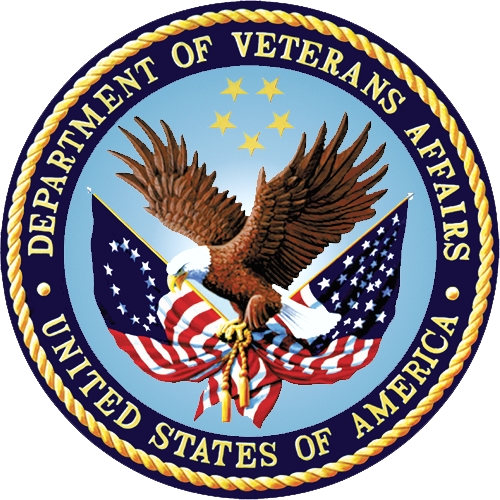 December 2021Department of Veterans AffairsOffice of Information & Technology (OI&T)Enterprise Program Management Office (EPMO)Revision HistoryTable of Contents1	CPRS v31b Follow-Up Build	11.1	Overview	11.2	Recommended Audience	11.3	About this Guide	11.4	Document Conventions	11.5	Related Documents	22	Pre-requisites	22.1	Pre-requisite Patches	23	Reporting Issues	34	Test System Installation Checklist	35	Documentation and Software Retrieval	45.1	Documentation	45.2	Software	46	Test System Pre-Installation Steps	56.1	Platform Installation and Preparation	56.2	Download and Extract Files	56.3	Database Creation	56.4	Installation Scripts	56.5	Cron Scripts	56.6	Backup Procedures	56.6.1	Back-Up Globals	57	Test System Installation	58	Test System Post-Installation Tasks (Installation Verification Procedure)	118.1	System Configuration	118.1.1	Disable Protocol PSO LM PAT PREG/LACT DISPLAY	118.2	Database Tuning	129	Testing in the Test Account	1210	Production System Installation Checklist	1211	Production System Pre-Installation Steps	1211.1	Backup Procedures	1211.1.1	Back Up Globals	1212	Production System Installation	1213	Production System Post-Installation Tasks	1214	Back-Out Procedure	1214.1	Back-Out Strategy	1214.2	Back-Out Criteria	1314.3	Back-Out Risks	1314.4	Authority for Back-Out	1314.5	Back-Out Procedure	1314.6	Back-out Verification Procedure	1315	Rollback Procedure	14Appendix A: Installation Example	15Appendix B: Post-Install Checksums	21Appendix C: Install File Print Example	25Appendix D: Build File Print Example	26CPRS v31b Follow-Up BuildOverviewCPRS v31b Follow-Up Build is a multi-package build that addresses several defects identified during the deployment of the CPRS v31b series of patches.The CPRS v31b Follow-Up build consists of the following patches:OR*3.0*498 WV*1.0*26PXRM*2.0*71 PSO*7.0*622 TIU*1.0*341Recommended AudienceThis guide provides information specifically for Department of Veterans Affairs Medical Center (VAMC) Information Resource Management (IRM) staff.
About this GuideThis document describes how to install, back-out, and roll-back the CPRS v31b Follow-Up  multi-package build.This document is a companion to the project charter and management plan for this effort.Pre- and Post-installation instructions are not documented in this guide.  Instead, they are documented in the “CPRS v31b Follow-Up Build Setup and Configuration Guide”. 
Document ConventionsExamples of VistA “Roll and Scroll” interface actions will be shown in a box such as this:Select OPTION NAME: XPAR EDIT PARAMETER       Edit Parameter ValuesEdit Parameter ValuesEmphasis of important points may be displayed in this manner:NOTE:	  This is an important point and must not be omitted.Call-outs may be used to draw attention to part of a block of text or a table without disrupting the flow of the block or table. For example:

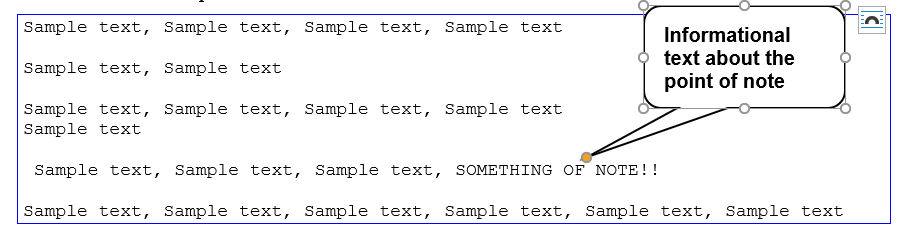 Related DocumentsThe following documents, in addition to this document, will be available on the VA Software Document Library (VDL) when the patch is released:CPRS on the VDLCPRS User Guide: GUI VersionCPRS Technical ManualCPRS Technical Manual: GUI VersionCPRS Release Notes: v31b Follow-Up BuildCPRS v31b Follow-Up Build Setup and Configuration GuidePre-requisitesBefore beginning the installation processes described in this document, the tasks outlined in this section must be completed.Pre-requisite PatchesCPRS v31b Follow-Up Build expects a fully patched VistA system.In addition, these patches are required before the CPRS v31b Follow-Up Build can be installed:WV*1.0*24PXRM*2.0*42PXRM*2.0*75PSO*7.0*381PSO*7.0*468PSO*7.0*504PSO*7.0*556PSO*7.0*564TIU*1.0*120TIU*1.0*204TIU*1.0*290OR*3.0*413OR*3.0*512OR*3.0*519PSS*1.0*238Reporting IssuesTo report issues with CPRS v31b Follow-Up build, please enter a ticket with the National Help Desk.Test System Installation ChecklistThe following activities should be completed in order. Use this checklist and the following sections for both your test/mirror system as well as your production system.Table 1 Installation ChecklistDocumentation and Software RetrievalDocumentationThe following table shows the documentation released with CPRS v31b Follow-Up Build:Table 2 - CPRS v31b Follow-Up Build Documentation is available on the VA Software Documentation Library at: https://www.va.gov/vdl/. Documentation can also be obtained at:
REDACTEDSoftwareThe CPRS v31b Follow-Up Build files are listed in Table 1. Table 1 - CPRS v31b Follow-Up Build filesCPRSV31B_FOLLOW_UP.KID is in the REDACTED directory, which is available on all VistA instances. Test System Pre-Installation StepsPre-installation instructions are listed in the “CPRS v31b Follow-Up Build Setup and Configuration Guide”.   They must be performed by the Clinical Application Coordinator (CAC). Platform Installation and PreparationN/ADownload and Extract FilesN/ADatabase CreationN/AInstallation ScriptsN/ACron ScriptsN/ABackup ProceduresBackup procedures are listed in the “CPRS v31b Follow-Up Build Setup and Configuration Guide”.   These procedures must be performed by the CAC.Back-Up GlobalsN/ATest System Installation This section gives instructions for installing the CPRS v31b Follow-Up build, which includes patches OR*3.0*498, WV*1.0*26, PXRM*2.0*71, PSO*7.0*622 and TIU*1.0*341. NOTE:	Installation should be performed by a user with programmer access and knowledge of installing host files using Kernel Installation and Distribution System [XPD MAIN].This patch can be loaded with users on the system, but it should be done during off-hours. Estimated installation time is less than 10 minutes.Retrieve the file that contains the build:
The software for this patch is released using a host file. The host file is available at the following location:
REDACTEDNOTE: For test site installations, please refer to the build announcement for the location and name of the file to install.  Load the Distribution:From the Kernel Installation and Distribution System Menu, select the “Installation” menu and then select the option, “Load a Distribution”.At the “Enter a Host File” prompt, enter the directory and file name from above.At the “Want to Continue with Load? YES//” prompt, press the ENTER key.At the “Want to RUN the Environment Check Routine? YES//” prompt, press the ENTER key.Example – Load the DistributionSelect Installation <TEST ACCOUNT> Option: 1  Load a DistributionEnter a Host File: REDACTEDKIDS Distribution saved on Sep 29, 2021@15:09:09Comment: CPRS V31B FOLLOW-UP PATCHES 1.0 v16, WV*1.0*26 v16, PXRM*2.0*71 v16, PSO*7.0*622 v16, TIU*1.0*341 v15, OR*3.0*498 v15This Distribution contains Transport Globals for the following Package(s):   CPRS V31B FOLLOW-UP PATCHES 1.0   WV*1.0*26   PXRM*2.0*71   PSO*7.0*622   TIU*1.0*341   OR*3.0*498Distribution OK!Want to Continue with Load? YES// Loading Distribution...   CPRS V31B FOLLOW-UP PATCHES 1.0   WV*1.0*26   PXRM*2.0*71   PSO*7.0*622   TIU*1.0*341   OR*3.0*498Use INSTALL NAME: CPRS V31B FOLLOW-UP PATCHES 1.0 to install this Distribution.From the Installation menu, you may choose any of the following options:Backup a Transport Global:Use the KIDS Installation option, “Backup a Transport Global [XPD BACKUP]”.This option creates a KIDS host file that will back up all current routines, data dictionaries and other components on your VistA/M system, which will be replaced by the builds in this transport global. At the “Select INSTALL NAME:” prompt, enter “CPRS V31B FOLLOW-UP PATCHES 1.0”.At the “Backup Type: B//” prompt, press the ENTER key.At the “Enter a Host File:” prompt, enter the path and filename where you want the backup created.At the “Header Comment:” prompt, press the ENTER key.Example – Backup a Transport GlobalSelect Installation <TEST ACCOUNT> Option: 5  Backup a Transport GlobalSelect INSTALL NAME: CPRS V31B FOLLOW-UP PATCHES 1.0       Loaded from Distribution    9/30/21@08:37:05     => CPRS V31B FOLLOW-UP PATCHES 1.0 v16, WV*1.0*26 v16, PXRM*2.0*71 v16, PThis Distribution was loaded on Sep 30, 2021@08:37:05 with header of    CPRS V31B FOLLOW-UP PATCHES 1.0 v16, WV*1.0*26 v16, PXRM*2.0*71 v16, PSO*7.0*622 v16, TIU*1.0*341 v15, OR*3.0*498 v15  ;Created on Sep 29, 2021@15:09:09   It consisted of the following Install(s):CPRS V31B FOLLOW-UP PATCHES 1.0      WV*1.0*26    PXRM*2.0*71    PSO*7.0*622    TIU*1.0*341     OR*3.0*498Subject: Backup of CPRS V31B FOLLOW-UP PATCHES 1.0, WV*1.0*26, PXRM*2.0*  Replace      Select one of the following:          B         Build (including Routines)          R         Routines OnlyBackup Type: B// uild (including Routines)Enter a Host File: /replace_with_backup_directory/CPRSV31B_FOLLOW_UP_BACKUP.KIDHeader Comment: Backup of CPRS V31B FOLLOW-UP PATCHES 1.0, WV*1.0*26, PXRM*2.0*  Replace No Package File Link   WV1026P  in ROUTINE File   ** NOT FOUND **   WVRPCGF2  in ROUTINE File   ** NOT FOUND **   WVUTL12  in ROUTINE File   ** NOT FOUND **   WV MAIL GROUP ISSUE  in PARAMETER DEFINITION File   ** NOT FOUND **   WV BREAST IMAGE TERM LINKING  in PARAMETER DEFINITION File   ** NOT FOUND **   PXRMDGFC  in ROUTINE File   ** NOT FOUND **   PXRMP71I  in ROUTINE File   ** NOT FOUND **   PSO LM PAT PREG/LACT DISPLAY  in PROTOCOL File   ** NOT FOUND **Protocol PSO HIDDEN ACTIONS has an Action of 'USE AS LINK FOR MENU ITEMS' and no 'Menu Items' were sent.Protocol PSO HIDDEN ACTIONS #1 has an Action of 'USE AS LINK FOR MENU ITEMS' and no 'Menu Items' were sent.Protocol PSO HIDDEN ACTIONS #2 has an Action of 'USE AS LINK FOR MENU ITEMS' and no 'Menu Items' were sent.Protocol PSO PMP HIDDEN ACTIONS MENU #2 has an Action of 'USE AS LINK FOR MENU ITEMS' and no 'Menu Items' were sent.Protocol PSO HIDDEN ACTIONS #3 has an Action of 'USE AS LINK FOR MENU ITEMS' and no 'Menu Items' were sent.   TIU341P  in ROUTINE File   ** NOT FOUND **   TIUCROBJ  in ROUTINE File   ** NOT FOUND **   ORS100C  in ROUTINE File   ** NOT FOUND **   ORY498  in ROUTINE File   ** NOT FOUND **   OR CS ORDER ANOMALIES  in OPTION File   ** NOT FOUND **   OR CPRS DEBUG EMAIL  in PARAMETER DEFINITION File   ** NOT FOUND **Option OR PARAM COORDINATOR MENU has an Action of 'USE AS LINK FOR MENU ITEMS' and no 'Menu Items' were sent.Package Transported SuccessfullyCompare Transport Global to Current SystemThis option will allow you to view all changes that will be made when the patch is installed.  It compares all components of the patch (routines, DDs, templates, etc.)Verify Checksums in Transport GlobalThis option will allow you to ensure the integrity of the routines that are in the transport global.  NOTE:	If there are any discrepancies, do not run the Install Package(s) option. Instead, run the Unload a Distribution option to remove the Transport Global from your system.  Retrieve the file again from the anonymous directory (in case there was corruption in downloading) and Load the Distribution again.  

If the problem still exists, log a ticket and/or call the national Help Desk (1-888-596-HELP) to report the problem.Example – Verify Checksums in Transport GlobalSelect Installation <TEST ACCOUNT> Option: 2  Verify Checksums in Transport GlobalSelect INSTALL NAME: CPRS V31B FOLLOW-UP PATCHES 1.0       Loaded from Distribution    9/30/21@08:37:05     => CPRS V31B FOLLOW-UP PATCHES 1.0 v16, WV*1.0*26 v16, PXRM*2.0*71 v16, PThis Distribution was loaded on Sep 30, 2021@08:37:05 with header of    CPRS V31B FOLLOW-UP PATCHES 1.0 v16, WV*1.0*26 v16, PXRM*2.0*71 v16, PSO*7.0*622 v16, TIU*1.0*341 v15, OR*3.0*498 v15  ;Created on Sep 29, 2021@15:09:09   It consisted of the following Install(s):CPRS V31B FOLLOW-UP PATCHES 1.0      WV*1.0*26    PXRM*2.0*71    PSO*7.0*622    TIU*1.0*341     OR*3.0*498 Want each Routine Listed with Checksums: Yes//   YESDEVICE: HOME// REDACTED  Virtual TerminalInstall the Build:NOTE: Do not queue the installation. A queued installation will generate an error and will not successfully complete.From the Kernel Installation and Distribution System (KIDS) menu, select the Installation menu.  When prompted with “Select Installation Option”, select “Install Package(s)”.  When prompted with “Select INSTALL NAME”, select “CPRS V31B FOLLOW-UP PATCHES 1.0”. Proceed with the install and answer these questions as follows:Although the answer is usually “No”, you can answer “Yes”, to the question, “Want KIDS to Rebuild Menu Trees Upon Completion of Install?”NOTE: Rebuilding menu trees will increase patch installation time.When prompted with “Want KIDS to INHIBIT LOGONs during the install?”, select “No”. When prompted with “Want to DISABLE Scheduled Options, Menu Options and Protocols?”, select “No”.When prompted with “Device”, press the ENTER key.NOTE: Do not queue the installation. A queued installation will generate an error and will not successfully complete.Example – Install the BuildSelect Installation <TEST ACCOUNT> Option: 6  Install Package(s)Select INSTALL NAME: CPRS V31B FOLLOW-UP PATCHES 1.0     Loaded from Distribution    9/30/21@08:37:05     => CPRS V31B FOLLOW-UP PATCHES 1.0 v16, WV*1.0*26 v16, PXRM*2.0*71 v16, PThis Distribution was loaded on Sep 30, 2021@08:37:05 with header of    CPRS V31B FOLLOW-UP PATCHES 1.0 v16, WV*1.0*26 v16, PXRM*2.0*71 v16, PSO*7.0*622 v16, TIU*1.0*341 v15, OR*3.0*498 v15  ;Created on Sep 29, 2021@15:09:09   It consisted of the following Install(s):CPRS V31B FOLLOW-UP PATCHES 1.0      WV*1.0*26    PXRM*2.0*71    PSO*7.0*622    TIU*1.0*341     OR*3.0*498Checking Install for Package CPRS V31B FOLLOW-UP PATCHES 1.0Install Questions for CPRS V31B FOLLOW-UP PATCHES 1.0Checking Install for Package WV*1.0*26Install Questions for WV*1.0*26Incoming Files:   790.1     WV PROCEDURE  (Partial Definition)Note:  You already have the 'WV PROCEDURE' File.   790.4     WV NOTIFICATION  (Partial Definition)Note:  You already have the 'WV NOTIFICATION' File.   790.403   WV NOTIFICATION TYPE  (including data)Note:  You already have the 'WV NOTIFICATION TYPE' File.I will OVERWRITE your data with mine.   790.404   WV NOTIFICATION PURPOSE  (including data)Note:  You already have the 'WV NOTIFICATION PURPOSE' File.I will OVERWRITE your data with mine.   790.9     WV PREGNANCY/LACTATION STATUS CONFLICT EVENTSNote:  You already have the 'WV PREGNANCY/LACTATION STATUS CONFLICT EVENTS' File.Checking Install for Package PXRM*2.0*71Install Questions for PXRM*2.0*71Incoming Files:   801.41    REMINDER DIALOG  (Partial Definition)Note:  You already have the 'REMINDER DIALOG' File.   811.4     REMINDER COMPUTED FINDINGS  (including data)Note:  You already have the 'REMINDER COMPUTED FINDINGS' File.I will OVERWRITE your data with mine.   811.8     REMINDER EXCHANGE  (including data)Note:  You already have the 'REMINDER EXCHANGE' File.I will OVERWRITE your data with mine.Checking Install for Package PSO*7.0*622Install Questions for PSO*7.0*622Checking Install for Package TIU*1.0*341Install Questions for TIU*1.0*341Checking Install for Package OR*3.0*498Install Questions for OR*3.0*498Incoming Files:   100.9     OE/RR NOTIFICATIONS  (including data)Note:  You already have the 'OE/RR NOTIFICATIONS' File.I will OVERWRITE your data with mine.Want KIDS to Rebuild Menu Trees Upon Completion of Install? NO// Want KIDS to INHIBIT LOGONs during the install? NO// Want to DISABLE Scheduled Options, Menu Options, and Protocols? NO// Enter the Device you want to print the Install messages.You can queue the install by enter a 'Q' at the device prompt.Enter a '^' to abort the install.DEVICE: HOME//    Virtual TerminalTest System Post-Installation Tasks (Installation Verification Procedure)Post-installation instructions are listed in the “CPRS v31b Follow-Up Build Setup and Configuration Guide”.   Post-Installation tasks must be performed by the CAC.  System ConfigurationDisable Protocol PSO LM PAT PREG/LACT DISPLAYPatch PSO*7*622 is releasing with a known defect. Patch PSO*7*441, which is part of the CPRS v32b release, will correct that defect. To lessen the defect’s impact on end users, disable the new protocol PSO LM PAT PREG/LACT DISPLAY using these instructions:From the VA FileMan [DIUSER] menu, execute the “Enter or Edit File Entries [DIEDIT]” option.When prompted with “Input to what File”, enter “PROTOCOL”.When prompted with “EDIT WHICH FIELD: ALL//”, enter “2”.When prompted with “THEN EDIT FIELD”, press the ENTER key.When prompted with “Select PROTOCOL NAME”, enter “PSO LM PAT PREG/LACT DISPLAY”.When prompted with “DISABLE”, enter “Action disabled. PSO*7*441 will enable” without the quotes.When prompted with “PROTOCOL NAME”, press the ENTER key.Example – Disabling the PSO LM PAT PREG/LACT DISPLAY ProtocolSelect VA FileMan Option: Enter or Edit File EntriesInput to what File: WV PATIENT// PROTOCOL    (6356 entries)EDIT WHICH FIELD: ALL// 2  DISABLETHEN EDIT FIELD: Select PROTOCOL NAME: PSO LM PAT PREG/LACT DISPLAY       Preg/Lact Display  DISABLE: Action disabled. PSO*7*441 will enable.Select PROTOCOL NAME:Database TuningN/ATesting in the Test AccountAt this point, sites have the chance to test and familiarize themselves with the CPRS v31b Follow-Up Build in their test accounts before proceeding to install in their production accounts. 
Production System Installation ChecklistThe Production System Installation Checklist is the same as the Test System Installation Checklist.  See Section 4 for more details.  Production System Pre-Installation StepsProduction Pre-Installation Steps are the same as the Test System Pre-Installation Steps. See Section 6 for more details.Backup ProceduresN/ABack Up GlobalsN/AProduction System Installation Production installation steps are the same as the Test System installation steps. See Section 7 for more details.Production System Post-Installation TasksProduction post-installation steps are the same as the Test System post-installation steps. See Section 8 for more details.Back-Out ProcedureIf a major issue occurs with the patch, the Facility Chief Information Officer (FCIO) may decide to do a back-out. However, this decision should include input from both the Health Product Support and the CPRS development teamBack-Out StrategyTo back out the changes associated with the CPRS v31b Follow-Up Build, personnel would install patch ZZ_OR_3_498_BACKOUT.KID, which will back out all the patches installed with OR*3.0*498. Back-Out CriteriaBack-Out should be considered only if the patch causes a catastrophic system failure and all other options have been exhausted.  If a back-out is being considered, an email should be sent to the CPRS implementation team at REDACTED.Back-Out RisksBacking out the CPRS v31b Follow-Up Build would affect many different parts of CPRS. For more information about these changes, please reference the CPRS v31b Follow-Up Build Release Notes, which can be obtained from the VA Software Document Library. 

However, back-out risks are minimal since patch ZZ_OR_3_498_BACKOUT.KID should return CPRS to the state it was in prior to installing OR*3.0*498.Authority for Back-OutThe FCIO has the final authority to back out the CPRS v31b Follow-Up Build and revert to a previous build. The FCIO should consult with the CPRS Development team and Health Product Support Clinical personnel before deciding to back out the patches. 
Back-Out ProcedureTo back out the features with the CPRS v31b Follow-Up Build, a back out patch was created to return the system to a previous state. 

To back out the CPRS v31b Follow-Up Build, follow these steps:Install the ZZ_OR_3_498_BACKOUT.KID patch.At the Reminder Exchange, reinstall the SMART BACKUP.  See Section 6.6 - Backup Procedures for more details.  Back-out Verification ProcedureBy utilizing the back-out patch and restoring the globals, the system will revert to what it was prior to installing the CPRS v31b Follow-Up Build.  To verify that the patch has been backed out properly:Verify that the second line of routine ORBSMART looks like this, with 377 as the last patch:
;;3.0;ORDER ENTRY/RESULTS REPORTING;**377**;Dec 17, 1997;Build 519  NOTE:  Before the back-out, the second line of ORBSMART will look like this, with 498 in the patch list:
;;3.0;ORDER ENTRY/RESULTS REPORTING;**377,498**;Dec 17, 1997;Build 519
Rollback ProcedureNo rollback is required for this installation.Appendix A: Installation ExampleThis is a capture of a CPRS V31B FOLLOW-UP PATCHES 1.0 installation that provides details of the install.Example: First-time Install Install Started for CPRS V31B FOLLOW-UP PATCHES 1.0 :                Sep 30, 2021@09:12:15Build Distribution Date: Sep 29, 2021 Installing Routines:               Sep 30, 2021@09:12:15 Install Started for WV*1.0*26 :                Sep 30, 2021@09:12:15Build Distribution Date: Sep 29, 2021 Installing Routines:               Sep 30, 2021@09:12:15 Running Pre-Install Routine: PRE^WV1026P  Removing the data dictionary for the     WV PREGNANCY/LACTATION STATUS CONFLICT EVENTS file (#790.9)...    DONE Installing Data Dictionaries:                Sep 30, 2021@09:12:15 Installing Data:                Sep 30, 2021@09:12:15 Installing PACKAGE COMPONENTS:  Installing FORM Installing REMOTE PROCEDURE Installing PARAMETER DEFINITION               Sep 30, 2021@09:12:15 Running Post-Install Routine: POST^WV1026PUpdate Women's Health Patient record that need Next Breast Treatment Date  Find Procedure to review  Find Patients to review  Review Patients record  Rebuilding the APREG index...    DONE  Clearing the CPRS Cover Sheet data cache...    DONE Updating Routine file... Updating KIDS files... WV*1.0*26 Installed.                Sep 30, 2021@09:12:16 Not a production UCI NO Install Message sent  Install Started for PXRM*2.0*71 :                Sep 30, 2021@09:12:16Build Distribution Date: Sep 29, 2021 Installing Routines:               Sep 30, 2021@09:12:16 Running Pre-Install Routine: PRE^PXRMP71IDISABLE options.DISABLE protocols.Repointing Reminder Term: VA-WH BR CA 40-44 WANTS SCREEN TERM WV PROCEDURE TYPE entries whose 'REMINDER TERM' pointers have been changed                                                     SEP 30, 2021@09:12   PAGE 1--------------------------------------------------------------------------------          *** NO RECORDS TO PRINT ***REMINDER ORDER CHECK RULES entries whose 'REMINDER TERM' pointers have been changed                                                  SEP 30, 2021@09:12   PAGE 1--------------------------------------------------------------------------------          *** NO RECORDS TO PRINT ***REMINDER DIALOG entries whose 'EVALUATION ITEM' pointers have been changed                                                     SEP 30, 2021@09:12   PAGE 1--------------------------------------------------------------------------------          *** NO RECORDS TO PRINT ***REMINDER EXTRACT SUMMARY entries whose 'TERM' pointers have been changed                                                     SEP 30, 2021@09:12   PAGE 1--------------------------------------------------------------------------------          *** NO RECORDS TO PRINT ***REMINDER EXTRACT SUMMARY entries whose 'FINDING ITEM' pointers have been changed                                                     SEP 30, 2021@09:12   PAGE 1--------------------------------------------------------------------------------          *** NO RECORDS TO PRINT ***REMINDER EXTRACT SUMMARY entries whose 'FINDING ITEM' pointers have been changed                                                     SEP 30, 2021@09:12   PAGE 1--------------------------------------------------------------------------------          *** NO RECORDS TO PRINT ***REMINDER EXTRACT SUMMARY entries whose 'REMINDER TERM' pointers have been changed                                                    SEP 30, 2021@09:12   PAGE 1--------------------------------------------------------------------------------          *** NO RECORDS TO PRINT ***REMINDER LIST RULE entries whose 'REMINDER TERM' pointers have been changed                                                     SEP 30, 2021@09:12   PAGE 1--------------------------------------------------------------------------------   VA-SMART FR 40-44 WANTS SCREENING     FINDING RULEREMINDER COUNTING GROUP entries whose 'TERM' pointers have been changed                                                     SEP 30, 2021@09:12   PAGE 1--------------------------------------------------------------------------------          *** NO RECORDS TO PRINT ***REMINDER DEFINITION entries whose 'FINDING ITEM' pointers have been changed                                                     SEP 30, 2021@09:12   PAGE 1--------------------------------------------------------------------------------          *** NO RECORDS TO PRINT ***-------------------------------------------------------------------------------- Installing Data Dictionaries:                Sep 30, 2021@09:12:22 Installing Data:                Sep 30, 2021@09:12:25 Installing PACKAGE COMPONENTS:  Installing INPUT TEMPLATE               Sep 30, 2021@09:12:25 Running Post-Install Routine: POST^PXRMP71IRemoving medications from the VA-WH HIRISK MEDICATIONS (EXTREME RISK) GROUPreminder order check items group:  ABACAVIR/DOLUTEGRAVIR/LAMIVUDINE  DOLUTEGRAVIR  DOLUTEGRAVIR/RILPIVIRINE  DONERemoving all items from the VA-WH HIRISK MEDICATIONS (LACTATION LEVEL 2) GROUPreminder order check items group:  DONE  Deleting the VA-WH TD CLEAR LACTATION ALERT  reminder dialog...    DONE  Deleting the VA-WH TD CLEAR PREGNANCY ALERT  reminder dialog...    DONEENABLE options.ENABLE protocols. Updating Routine file... Updating KIDS files... PXRM*2.0*71 Installed.                Sep 30, 2021@09:12:29 Not a production UCI NO Install Message sent  Install Started for PSO*7.0*622 :                Sep 30, 2021@09:12:29Build Distribution Date: Sep 29, 2021 Installing Routines:               Sep 30, 2021@09:12:29 Installing PACKAGE COMPONENTS:  Installing PROTOCOL  Located in the PSO (OUTPATIENT PHARMACY) namespace.               Sep 30, 2021@09:12:29 Updating Routine file... Updating KIDS files... PSO*7.0*622 Installed.                Sep 30, 2021@09:12:29 Not a production UCI NO Install Message sent  Install Started for TIU*1.0*341 :                Sep 30, 2021@09:12:29Build Distribution Date: Sep 29, 2021 Installing Routines:               Sep 30, 2021@09:12:29 Running Post-Install Routine: POST^TIU341PPULSE OXIMETRY object created successfully.VA-WH EXPECTED DUE DATE object created successfully. Updating Routine file... Updating KIDS files... TIU*1.0*341 Installed.                Sep 30, 2021@09:12:29 Not a production UCI NO Install Message sent  Install Started for OR*3.0*498 :                Sep 30, 2021@09:12:29Build Distribution Date: Sep 29, 2021 Installing Routines:               Sep 30, 2021@09:12:29 Running Pre-Install Routine: PRE^OR498P Installing Data Dictionaries:                Sep 30, 2021@09:12:30 Installing Data:                Sep 30, 2021@09:12:30 Installing PACKAGE COMPONENTS:  Installing OPTION Installing PARAMETER DEFINITION               Sep 30, 2021@09:12:30 Running Post-Install Routine: POST^OR498PUpdating Cover Sheet Immunizations ReportUpdating ORB URGENCY to Low at PKG level for notification SMART NON-CRITICAL IMAGING RES Updating Routine file... Updating KIDS files... OR*3.0*498 Installed.                Sep 30, 2021@09:12:30 Not a production UCI NO Install Message sent  Updating Routine file... Updating KIDS files... CPRS V31B FOLLOW-UP PATCHES 1.0 Installed.                Sep 30, 2021@09:12:30 No link to PACKAGE file NO Install Message sentInstall CompletedAppendix B: Post-Install ChecksumsInstallation Checksums:>D CHECK1^XTSUMBLDNew CheckSum CHECK1^XTSUMBLD:This option determines the current checksum of selected routine(s).The Checksum of the routine is determined as follows:1. Any comment line with a single semi-colon is presumed to be   followed by comments and only the line tag will be included.2. Line 2 will be excluded from the count.3. The total value of the routine is determined (excluding   exceptions noted above) by multiplying the ASCII value of each   character by its position on the line and position of the line in    the routine being checked.     Select one of the following:          P         Package          B         BuildBuild from: BuildThis will check the routines from a BUILD file.Select BUILD NAME: WV*1.0*26     1   WV*1.0*26       WOMEN'S HEALTH     WOMEN'S HEALTH     2   WV*1.0*26b       WOMEN'S HEALTH     WOMEN'S HEALTHCHOOSE 1-2: 1  WV*1.0*26     WOMEN'S HEALTH     WOMEN'S HEALTHWV1026P   value = 23324867WVALERTR  value = 40984224WVEXPTRA  value = 47275855WVPKG     value = 1398902WVRALINK  value = 89480987WVRPCGF   value = 205155906WVRPCGF1  value = 117914359WVRPCGF2  value = 10066909WVRPCOR   value = 91830412WVRPCOR1  value = 16869001WVRPCOR2  value = 34827657WVRPCPR   value = 29143724WVRPCPT   value = 158633774WVRPCPT1  value = 172660673WVRPCPT2  value = 46072493WVRPCVPR  value = 12966415WVTDALRT  value = 40521827WVTIU     value = 54549941WVUTL1    value = 46884913WVUTL11   value = 167515768WVUTL12   value = 10807548WVUTL4    value = 12633419done>D CHECK1^XTSUMBLDNew CheckSum CHECK1^XTSUMBLD:This option determines the current checksum of selected routine(s).The Checksum of the routine is determined as follows:1. Any comment line with a single semi-colon is presumed to be   followed by comments and only the line tag will be included.2. Line 2 will be excluded from the count.3. The total value of the routine is determined (excluding   exceptions noted above) by multiplying the ASCII value of each   character by its position on the line and position of the line in    the routine being checked.     Select one of the following:          P         Package          B         BuildBuild from: BuildThis will check the routines from a BUILD file.Select BUILD NAME: PXRM*2.0*71     1   PXRM*2.0*71       CLINICAL REMINDERS     CLINICAL REMINDERS     2   PXRM*2.0*71b       CLINICAL REMINDERS     CLINICAL REMINDERSCHOOSE 1-2: 1  PXRM*2.0*71     CLINICAL REMINDERS     CLINICAL REMINDERSPXRMCALT  value = 108062944PXRMCOPY  value = 44260657PXRMCWH   value = 205206809PXRMCWH1  value = 76553371PXRMDGFC  value = 15804854PXRMDLED  value = 10261556PXRMDLG4  value = 100687855PXRMDUTL  value = 57754306PXRMEXU4  value = 135631400PXRMGEV   value = 45380121PXRMGEVA  value = 69344885PXRMNTFY  value = 112290772PXRMORCH  value = 105863585PXRMP71I  value = 77309826PXRMPLAB  value = 30988297PXRMPRAD  value = 42218466PXRMRPCG  value = 132169684PXRMRUL1  value = 51780833done>D CHECK1^XTSUMBLDNew CheckSum CHECK1^XTSUMBLD:This option determines the current checksum of selected routine(s).The Checksum of the routine is determined as follows:1. Any comment line with a single semi-colon is presumed to be   followed by comments and only the line tag will be included.2. Line 2 will be excluded from the count.3. The total value of the routine is determined (excluding   exceptions noted above) by multiplying the ASCII value of each   character by its position on the line and position of the line in    the routine being checked.     Select one of the following:          P         Package          B         BuildBuild from: BuildThis will check the routines from a BUILD file.Select BUILD NAME: PSO*7.0*622     1   PSO*7.0*622       OUTPATIENT PHARMACY     OUTPATIENT PHARMACY     2   PSO*7.0*622b       OUTPATIENT PHARMACY     OUTPATIENT PHARMACYCHOOSE 1-2: 1  PSO*7.0*622     OUTPATIENT PHARMACY     OUTPATIENT PHARMACYPSODEM    value = 23547289PSOLMPAT  value = 6680611PSOLMUTL  value = 14845000PSOORRL   value = 73574968PSOORRL3  value = 28030432PSOORRLN  value = 48136074PSOORRLO  value = 43646487PSOORUT2  value = 108723602PSORXEDT  value = 57610892PSORXVW   value = 81376919done>D CHECK1^XTSUMBLDNew CheckSum CHECK1^XTSUMBLD:This option determines the current checksum of selected routine(s).The Checksum of the routine is determined as follows:1. Any comment line with a single semi-colon is presumed to be   followed by comments and only the line tag will be included.2. Line 2 will be excluded from the count.3. The total value of the routine is determined (excluding   exceptions noted above) by multiplying the ASCII value of each   character by its position on the line and position of the line in    the routine being checked.     Select one of the following:          P         Package          B         BuildBuild from: BuildThis will check the routines from a BUILD file.Select BUILD NAME: TIU*1.0*341     1   TIU*1.0*341       TEXT INTEGRATION UTILITIES     TEXT INTEGRATION UTILITIES     2   TIU*1.0*341b       TEXT INTEGRATION UTILITIES     TEXT INTEGRATION UTILITIESCHOOSE 1-2: 1  TIU*1.0*341     TEXT INTEGRATION UTILITIES     TEXT INTEGRATION UTILITIESGMRPNCW   value = 32632231TIU341P   value = 4546555TIUCROBJ  value = 8682625TIULO     value = 52832476TIUUTL    value = 25893344done>D CHECK1^XTSUMBLDNew CheckSum CHECK1^XTSUMBLD:This option determines the current checksum of selected routine(s).The Checksum of the routine is determined as follows:1. Any comment line with a single semi-colon is presumed to be   followed by comments and only the line tag will be included.2. Line 2 will be excluded from the count.3. The total value of the routine is determined (excluding   exceptions noted above) by multiplying the ASCII value of each   character by its position on the line and position of the line in    the routine being checked.     Select one of the following:          P         Package          B         BuildBuild from: BuildThis will check the routines from a BUILD file.Select BUILD NAME: OR*3.0*498     1   OR*3.0*498       ORDER ENTRY/RESULTS REPORTING     ORDER ENTRY/RESULTS REPORTING     2   OR*3.0*498b       ORDER ENTRY/RESULTS REPORTING     ORDER ENTRY/RESULTS REPORTINGCHOOSE 1-2: 1  OR*3.0*498     ORDER ENTRY/RESULTS REPORTING     ORDER ENTRY/RESULTS REPORTINGOR498P    value = 8766942ORB3U1    value = 72818433ORB3U2    value = 91861349ORB3USER  value = 74828188ORBSMART  value = 41887919ORCACT01  value = 114181826ORDEBUG   value = 16554061ORDV02A   value = 13647857ORDV06B   value = 44630064ORLPREM   value = 32531974ORPDMPNT  value = 35626953ORPDMPWS  value = 184364456ORS100C   value = 41802538ORSMART   value = 3089952ORWDRA32  value = 27726747ORWDXM1   value = 127137244ORWDXM3   value = 132401126ORWORB    value = 99052906ORWPCE3   value = 65944434ORWPS     value = 87678827ORWRP     value = 82715505ORY498    value = 195772 doneAppendix C: Install File Print ExampleUse the KIDS Install File Print option to print out the results of the installation process. You can select the multi-package build or any of the individual builds included in the multi-package build.Select Utilities <TEST ACCOUNT> Option: Install File Print Select INSTALL NAME: CPRS V31B FOLLOW-UP PATCHES 1.0        Install Completed   9/30/21@09:12:30     => CPRS V31B FOLLOW-UP PATCHES 1.0 v16, WV*1.0*26 v16, PXRM*2.0*71 v16, PDEVICE: HOME// ;;999  Virtual Terminal PACKAGE: CPRS V31B FOLLOW-UP PATCHES 1.0     Sep 30, 2021 9:20 am     PAGE 1                                             COMPLETED           ELAPSED-------------------------------------------------------------------------------STATUS: Install Completed                 DATE LOADED: SEP 30, 2021@08:37:05INSTALLED BY: PROGRAMMER,ONENATIONAL PACKAGE: INSTALL STARTED: SEP 30, 2021@09:12:15       09:12:30             0:00:15ROUTINES:                                    09:12:15            INSTALL QUESTION PROMPT                                               ANSWERXPI1   Want KIDS to INHIBIT LOGONs during the install                 NOXPZ1   Want to DISABLE Scheduled Options, Menu Options, and Protocols NOMESSAGES: Install Started for CPRS V31B FOLLOW-UP PATCHES 1.0 :                Sep 30, 2021@09:12:15Build Distribution Date: Sep 29, 2021 Installing Routines:               Sep 30, 2021@09:12:15 Updating Routine file... Updating KIDS files... CPRS V31B FOLLOW-UP PATCHES 1.0 Installed.                Sep 30, 2021@09:12:30 No link to PACKAGE file NO Install Message sentAppendix D: Build File Print ExampleUse the KIDS Build File Print option to print out the build components. You can select the multi-package build or any of the individual builds included in the multi-package build.
 Select Utilities <TEST ACCOUNT> Option: Build File PrintSelect BUILD NAME: CPRS V31B FOLLOW-UP PATCHES 1.0      1   CPRS V31B FOLLOW-UP PATCHES 1.0              2   CPRS V31B FOLLOW-UP PATCHES 1.0b         CHOOSE 1-2: 1  CPRS V31B FOLLOW-UP PATCHES 1.0          (Multi-Package)   WV*1.0*26   PXRM*2.0*71   PSO*7.0*622   TIU*1.0*341   OR*3.0*498DEVICE: HOME// ;;999  Virtual TerminalPACKAGE: CPRS V31B FOLLOW-UP PATCHES 1.0     Sep 30, 2021 9:21 am        PAGE 1-------------------------------------------------------------------------------            TYPE: MULTI-PACKAGE                    TRACK NATIONALLY: YESNATIONAL PACKAGE:                                ALPHA/BETA TESTING: NODATE DISTRIBUTED: Sep 29, 2021     DESCRIPTION:SEQUENCE OF BUILDS:  1     WV*1.0*26                                     Required to Continue  2     PXRM*2.0*71                                   Required to Continue  3     PSO*7.0*622                                   Required to Continue  4     TIU*1.0*341                                   Required to Continue  5     OR*3.0*498                                    Not Required to Continue PACKAGE: WV*1.0*26     Sep 30, 2021 9:22 am                              PAGE 1-------------------------------------------------------------------------------            TYPE: SINGLE PACKAGE                   TRACK NATIONALLY: YESNATIONAL PACKAGE: WOMEN'S HEALTH                 ALPHA/BETA TESTING: NODATE DISTRIBUTED: Sep 29, 2021     DESCRIPTION:This patch modifies the Women's Health package to improve monitoring of high risk medcations prescribed or administered to women of childbearingage or women who are lactating. Specifically, the software now tracks awoman's pregnancy and lacation status and notifies providers of changes inthese statuses. These statuses are used during order checking to remind providers about the potential harm of such medications.Please see the accompanying patch description for details and the Computerized Patient Record System (CPRS) version 31.b installation manualfor installation instructions.ENVIRONMENT CHECK:                               DELETE ENV ROUTINE:  PRE-INIT ROUTINE: PRE^WV1026P              DELETE PRE-INIT ROUTINE: NoPOST-INIT ROUTINE: POST^WV1026P            DELETE POST-INIT ROUTINE: NoPRE-TRANSPORT RTN:   RESTORE ROUTINE:                                            UP    SEND  DATA                USER                                           DATE  SEC.  COMES   SITE  RSLV  OVERFILE #      FILE NAME                      DD    CODE  W/FILE  DATA  PTRS  RIDE-------------------------------------------------------------------------------790.1       WV PROCEDURE                   YES   NO    NO                  NOPartial DD: subDD: 790.1      fld: .14            subDD: 790.23     fld: 5            subDD: 790.24     fld: .01                              fld: 1790.4       WV NOTIFICATION                YES   NO    NO                  NOPartial DD: subDD: 790.4      fld: .08                              fld: .14790.403     WV NOTIFICATION TYPE           NO    NO    YES     OVER  NO    NO  DATA SCREEN: I Y=16!(Y=17)790.404     WV NOTIFICATION PURPOSE        NO    NO    YES     OVER  NO    NO  DATA SCREEN: I $$SENDPUR^WV1026P($P(^(0),U))790.9       WV PREGNANCY/LACTATION STATUS CONFLICT EVENTSYESNONO           NOFORM:                                          ACTION:   WV PROC-FORM-1    FILE #790.1                  SEND TO SITE   WV PROC-FORM-2-COLP    FILE #790.1             SEND TO SITEROUTINE:                                       ACTION:   WV1026P                                        SEND TO SITE   WVALERTR                                       SEND TO SITE   WVEXPTRA                                       SEND TO SITE   WVPKG                                          SEND TO SITE   WVRALINK                                       SEND TO SITE   WVRPCGF                                        SEND TO SITE   WVRPCGF1                                       SEND TO SITE   WVRPCGF2                                       SEND TO SITE   WVRPCOR                                        SEND TO SITE   WVRPCOR1                                       SEND TO SITE   WVRPCOR2                                       SEND TO SITE   WVRPCPR                                        SEND TO SITE   WVRPCPT                                        SEND TO SITE   WVRPCPT1                                       SEND TO SITE   WVRPCPT2                                       SEND TO SITE   WVRPCVPR                                       SEND TO SITE   WVTDALRT                                       SEND TO SITE   WVTIU                                          SEND TO SITE   WVUTL1                                         SEND TO SITE   WVUTL11                                        SEND TO SITE   WVUTL12                                        SEND TO SITE   WVUTL4                                         SEND TO SITEPARAMETER DEFINITION:                          ACTION:   WV BREAST IMAGE TERM LINKING                   SEND TO SITE   WV MAIL GROUP ISSUE                            SEND TO SITEREMOTE PROCEDURE:                              ACTION:   WVRPCOR COVER                                  SEND TO SITEREQUIRED BUILDS:                               ACTION:   WV*1.0*24                                      Don't install, leave globalPACKAGE: PXRM*2.0*71     Sep 30, 2021 9:22 am                            PAGE 1-------------------------------------------------------------------------------            TYPE: SINGLE PACKAGE                   TRACK NATIONALLY: YESNATIONAL PACKAGE: CLINICAL REMINDERS             ALPHA/BETA TESTING: NODATE DISTRIBUTED: Sep 29, 2021     DESCRIPTION:ENVIRONMENT CHECK:                               DELETE ENV ROUTINE:  PRE-INIT ROUTINE: PRE^PXRMP71I             DELETE PRE-INIT ROUTINE: NoPOST-INIT ROUTINE: POST^PXRMP71I           DELETE POST-INIT ROUTINE: NoPRE-TRANSPORT RTN:   RESTORE ROUTINE:                                            UP    SEND  DATA                USER                                           DATE  SEC.  COMES   SITE  RSLV  OVERFILE #      FILE NAME                      DD    CODE  W/FILE  DATA  PTRS  RIDE-------------------------------------------------------------------------------801.41      REMINDER DIALOG                YES   YES   NO                  NOPartial DD: subDD: 801.41143  fld: 1811.4       REMINDER COMPUTED FINDINGS     NO    NO    YES     OVER  NO    NO  DATA SCREEN: I $$INCCF^PXRMP71I($P($G(^PXRMD(811.4,Y,0)),U,1))811.8       REMINDER EXCHANGE              NO    NO    YES     OVER  NO    NO  DATA SCREEN: I $$EXFINC^PXRMEXSI(Y,"EXARRAY","PXRMP71I")INPUT TEMPLATE:                                ACTION:   PXRM EDIT GROUP    FILE #801.41                SEND TO SITE   PXRM EDIT NATIONAL DIALOG    FILE #801.41      SEND TO SITEROUTINE:                                       ACTION:   PXRMCALT                                       SEND TO SITE   PXRMCOPY                                       SEND TO SITE   PXRMCWH                                        SEND TO SITE   PXRMCWH1                                       SEND TO SITE   PXRMDGFC                                       SEND TO SITE   PXRMDLED                                       SEND TO SITE   PXRMDLG4                                       SEND TO SITE   PXRMDUTL                                       SEND TO SITE   PXRMEXU4                                       SEND TO SITE   PXRMGEV                                        SEND TO SITE   PXRMGEVA                                       SEND TO SITE   PXRMNTFY                                       SEND TO SITE   PXRMORCH                                       SEND TO SITE   PXRMP71I                                       SEND TO SITE   PXRMPLAB                                       SEND TO SITE   PXRMPRAD                                       SEND TO SITE   PXRMRPCG                                       SEND TO SITE   PXRMRUL1                                       SEND TO SITEREQUIRED BUILDS:                               ACTION:   PXRM*2.0*75                                    Don't install, leave global   PXRM*2.0*42                                    Don't install, leave globalPACKAGE: PSO*7.0*622     Sep 30, 2021 9:22 am                            PAGE 1-------------------------------------------------------------------------------            TYPE: SINGLE PACKAGE                   TRACK NATIONALLY: YESNATIONAL PACKAGE: OUTPATIENT PHARMACY            ALPHA/BETA TESTING: NODATE DISTRIBUTED: Sep 29, 2021     DESCRIPTION:See the Forum patch description.ENVIRONMENT CHECK:                               DELETE ENV ROUTINE:  PRE-INIT ROUTINE:                          DELETE PRE-INIT ROUTINE: POST-INIT ROUTINE:                         DELETE POST-INIT ROUTINE: PRE-TRANSPORT RTN:   RESTORE ROUTINE: ROUTINE:                                       ACTION:   PSODEM                                         SEND TO SITE   PSOLMPAT                                       SEND TO SITE   PSOLMUTL                                       SEND TO SITE   PSOORRL                                        SEND TO SITE   PSOORRL3                                       SEND TO SITE   PSOORRLN                                       SEND TO SITE   PSOORRLO                                       SEND TO SITE   PSOORUT2                                       SEND TO SITE   PSORXEDT                                       SEND TO SITE   PSORXVW                                        SEND TO SITEPROTOCOL:                                      ACTION:   PSO HIDDEN ACTIONS                             USE AS LINK FOR MENU/ITEM/SUBSCRIBERS   PSO HIDDEN ACTIONS #1                          USE AS LINK FOR MENU/ITEM/SUBSCRIBERS   PSO HIDDEN ACTIONS #2                          USE AS LINK FOR MENU/ITEM/SUBSCRIBERS   PSO HIDDEN ACTIONS #3                          USE AS LINK FOR MENU/ITEM/SUBSCRIBERS   PSO LM PAT PREG/LACT DISPLAY                   SEND TO SITE   PSO PMP HIDDEN ACTIONS MENU #2                 USE AS LINK FOR MENU/ITEM/SUBSCRIBERSREQUIRED BUILDS:                               ACTION:   PSO*7.0*381                                    Don't install, leave global   PSO*7.0*564                                    Don't install, leave global   PSO*7.0*468                                    Don't install, leave global   PSO*7.0*504                                    Don't install, leave global   PSO*7.0*556                                    Don't install, leave globalPACKAGE: TIU*1.0*341     Sep 30, 2021 9:22 am                            PAGE 1-------------------------------------------------------------------------------            TYPE: SINGLE PACKAGE                   TRACK NATIONALLY: YESNATIONAL PACKAGE: TEXT INTEGRATION UTILITIES     ALPHA/BETA TESTING: NODATE DISTRIBUTED: Sep 29, 2021     DESCRIPTION:This patch addresses issues identified during the CPRS v31b deployment. Refer to the patch description for a comlete list of issues that are addressed.ENVIRONMENT CHECK:                               DELETE ENV ROUTINE:  PRE-INIT ROUTINE:                          DELETE PRE-INIT ROUTINE: POST-INIT ROUTINE: POST^TIU341P            DELETE POST-INIT ROUTINE: NoPRE-TRANSPORT RTN:   RESTORE ROUTINE: ROUTINE:                                       ACTION:   GMRPNCW                                        SEND TO SITE   TIU341P                                        SEND TO SITE   TIUCROBJ                                       SEND TO SITE   TIULO                                          SEND TO SITE   TIUUTL                                         SEND TO SITEREQUIRED BUILDS:                               ACTION:   TIU*1.0*290                                    Don't install, leave global   TIU*1.0*204                                    Don't install, leave global   TIU*1.0*120                                    Don't install, leave globalType <Enter> to continue or '^' to exit:PACKAGE: OR*3.0*498     Sep 30, 2021 9:22 am                             PAGE 1-------------------------------------------------------------------------------            TYPE: SINGLE PACKAGE                   TRACK NATIONALLY: YESNATIONAL PACKAGE: ORDER ENTRY/RESULTS REPORTING  ALPHA/BETA TESTING: NODATE DISTRIBUTED: Sep 29, 2021     DESCRIPTION:ENVIRONMENT CHECK:                               DELETE ENV ROUTINE:  PRE-INIT ROUTINE: PRE^OR498P               DELETE PRE-INIT ROUTINE: NoPOST-INIT ROUTINE: POST^OR498P             DELETE POST-INIT ROUTINE: NoPRE-TRANSPORT RTN:   RESTORE ROUTINE:                                            UP    SEND  DATA                USER                                           DATE  SEC.  COMES   SITE  RSLV  OVERFILE #      FILE NAME                      DD    CODE  W/FILE  DATA  PTRS  RIDE-------------------------------------------------------------------------------100.9       OE/RR NOTIFICATIONS            YES   NO    YES     OVER  YES   NO  DATA SCREEN: I $$SENDNOT^ORY498($P(^(0),U))ROUTINE:                                       ACTION:   ORB3U1                                         SEND TO SITE   ORB3U2                                         SEND TO SITE   ORB3USER                                       SEND TO SITE   ORBSMART                                       SEND TO SITE   ORCACT01                                       SEND TO SITE   ORDEBUG                                        SEND TO SITE   ORDV02A                                        SEND TO SITE   ORDV06B                                        SEND TO SITE   ORLPREM                                        SEND TO SITE   ORPDMPNT                                       SEND TO SITE   ORPDMPWS                                       SEND TO SITE   ORS100C                                        SEND TO SITE   ORSMART                                        SEND TO SITE   ORWDRA32                                       SEND TO SITE   ORWDXM1                                        SEND TO SITE   ORWDXM3                                        SEND TO SITE   ORWORB                                         SEND TO SITE   ORWPCE3                                        SEND TO SITE   ORWPS                                          SEND TO SITE   ORWRP                                          SEND TO SITE   ORY498                                         SEND TO SITEOPTION:                                        ACTION:   OR CS ORDER ANOMALIES                          SEND TO SITE   OR PARAM COORDINATOR MENU                      USE AS LINK FOR MENU/ITEM/SUBSCRIBERSPARAMETER DEFINITION:                          ACTION:   OR CPRS DEBUG EMAIL                            SEND TO SITE   ORQQTIU COPY/PASTE IDENT                       SEND TO SITEREQUIRED BUILDS:                               ACTION:   OR*3.0*413                                     Don't install, leave global   OR*3.0*512                                     Don't install, leave global   OR*3.0*519                                     Don't install, leave global   PSS*1.0*238                                    Don't install, leave globalDateVersionDescriptionAuthor12/13/20210.12Redacted for the VDL: removed names and links to software buildsCPRS Development Team12/01/20210.11Added section 8.1.1 (Disable Protocol PSO LM PAT PREG/LACT DISPLAY). 

Renamed Section 5 “"Documentation and Software Retrieval" and moved section 7.1 (Documentation) to 5.1.CPRS Development Team10/5/20210.10Updated all the screenshots in Section 7 (Test System Installation) and Appendices A, B, C, and D.CPRS Development Team9/1/20210.09`Updated all the examples in the Test System Installation section and the appendices.Updated the instructions in the “Install the Build” sub-section (Test System Installation section, instruction #4).CPRS Development team6/16/20210.08Added PXRM*2.0*42 to the list of pre-requisite patches. Updated all of the examples in Section 7 (Test System Installation) and in Appendices A, B, C, and D.  CPRS Development Team5/11/20210.07Updated the Test System Installation section and Appendices A, B, C and D.  Updated PXRM*2.0*45 to PXRM*2.0*75.CPRS Development Team3/2/20210.06Updated the Overview, Pre-Requisite Patches, Test System Installation Checklist, Software Retrieval and Test System Installation sections.CPRS Development Team12/10/20200.05Removed all the instructions in the pre- and post-installation sections because they are now documented in the “CPRS v31b Follow-Up Build Setup and Configuration Guide”.CPRS Development Team12/4/20200.04Updated the pre-installation steps and the post-installation sectionsCPRS Development Team10/16/20200.03Updated the backout and pre- and post-installation sectionsCPRS Development Team10/1/20200.02Technical Writer EditsCPRS Development Team8/31/20200.01Initial DraftCPRS Development TeamNo.TaskDoneConfirm your system is fully patched. (See Section 2.1.)Retrieve the software. (See Section 5.)Make sure the pre-installation has been completed. (See the “CPRS v31b Follow-Up Build Setup and Configuration Guide”.) Complete the installation.  (See Section 7.) Make sure the post-Installation tasks have been completed. (See the “CPRS v31b Follow-Up Build Setup and Configuration Guide”.)Verify the installation was successful. (See Section 8.)TitleFile NamesDescriptionCPRS v31b Follow-Up Build Deployment, Installation, Back Out and Rollback Guide (DIBORG)or_3_0_498_dibr.docxor_3_0_498_dibr.pdfPrimarily for installers.  Contains items that must be done during the patch installation.CPRS v31b Follow-Up Build Setup and Configuration Guideor_3_0_498_setup.docxor_3_0_498_setup.pdfPrimarily for CACs.  Contains items that must be done before and after the patch installation.  CPRS Version files to be downloadedFile Contents / Supported FunctionalityCPRSV31B_FOLLOW_UP.KIDContains the required patches for the CPRS v31b Follow Up Build